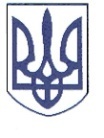 РЕШЕТИЛІВСЬКА МІСЬКА РАДАПОЛТАВСЬКОЇ ОБЛАСТІРОЗПОРЯДЖЕННЯ	01 лютого 2024 року                    м. Решетилівка                                              № 23 Відповідно   до   ст. 34   Закону   України   ,,Про   місцеве  самоврядування   в Україні”,  Порядку  надання  грошової  допомоги  на  поховання  непрацюючих громадян, що не досягли пенсійного віку, затвердженого рішенням Решетилівської міської ради восьмого скликання від 22.12.2023 № 1738-42-VIII  (42 сесія), розглянувши заяви та подані документи Джепки Я.А., Ісичко Л.М., Юренко М.М.ЗОБОВ’ЯЗУЮ:Відділу бухгалтерського обліку, звітності та адміністративно-господарського забезпечення виконавчого комітету міської ради (Момот Світлана) виплатити грошову допомогу кожному в розмірі 5 000,00 (пʼять тисяч грн 00 коп.):Джепці Ярославу Анатолійовичу, який зареєстрований та проживає за адресою: *** Полтавського району Полтавської області на поховання батька Пазюка Анатолія Васильовича;Ісичко Людмилі Миколаївні, яка зареєстрована та проживає за адресою: *** Полтавського району Полтавської області на поховання чоловіка Ісичка Івана Олексійовича;Юренко Марії Михайлівні, яка зареєстрована та проживає за адресою: *** Полтавського району Полтавської області на поховання чоловіка Юренка Юрія Леонідовича.Міський голова                                                                          Оксана ДЯДЮНОВАПро виплату грошової допомогина поховання непрацюючихгромадян,  що  не  досягли пенсійного віку